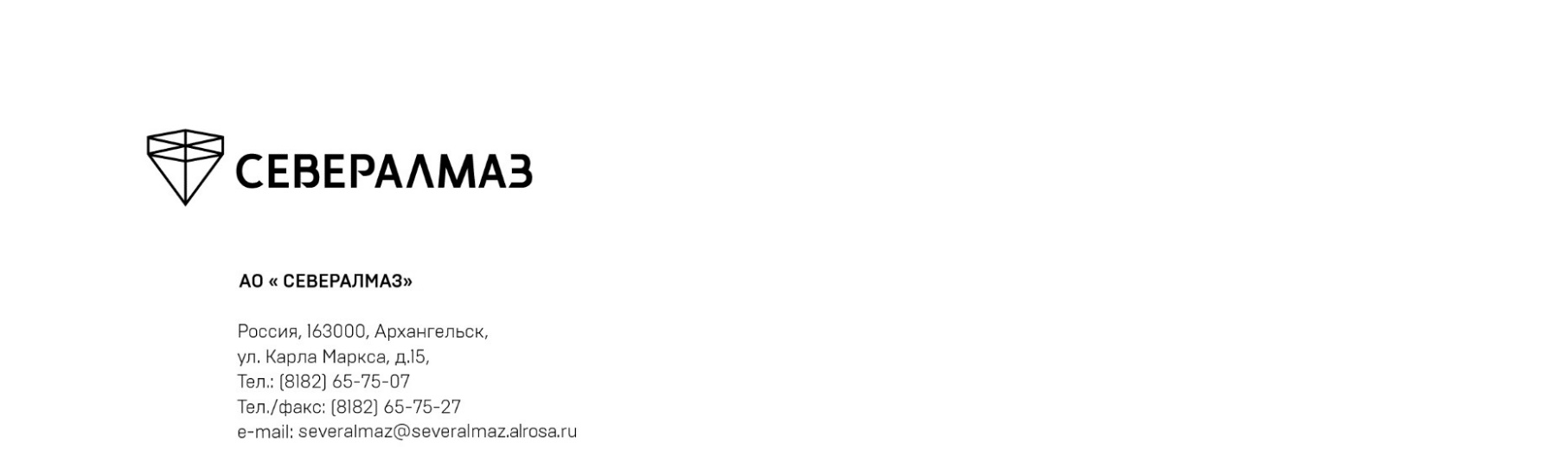 Изменения в Положение о закупках АО «Севералмаз»Сравнительная таблица№п/пДействующая редакцияПредлагаемая редакцияПримечания39.1.	Изменение договора допустимо в исключительных случаях по соглашению сторон, а также в одностороннем порядке в случаях, предусмотренных договором и/или действующим законодательством. Не допускается внесение изменений, противоречащих интересам Заказчика.39.1.	Изменение договора допустимо в исключительных случаях по соглашению сторон, а также в одностороннем порядке в случаях, предусмотренных договором и/или действующим законодательством. Не допускается внесение изменений, противоречащих интересам Заказчика.В интересах Заказчика, в частности, допускается изменение договора в части увеличения цены договора и (или) цены единицы продукции, связанного с существенным и непредвиденным ростом расходов контрагента на исполнение договора (в частности ст. 451, п. 6 ст. 709 Гражданского кодекса Российской Федерации), если при этом расторжение договора влечет для Заказчика более неблагоприятные последствия, чем исполнение его на измененных условиях.39.3.	Изменение договора осуществляется на основании решения закупочного органа (лица, принявшего решение о закупке). Изменение договора возможно без соответствующего решения в случаях, предусмотренных в п. 6.3 Положения.39.3.	Изменение договора осуществляется на основании решения закупочного органа (лица, принявшего решение о закупке). Изменение договора возможно без соответствующего решения в случаях, предусмотренных в п. 6.3 Положения.Решение об изменении договора, заключенного по результатам конкурентной закупки, в случае, предусмотренном абзацем вторым п. 39.1 Положения, принимается закупочным органом Заказчика/организатора закупки и подлежит одобрению Советом директоров Заказчика.